Email Signature Template8/24/2021AboutThe below formatted samples may be used to copy and paste into your email signature blocks.  You may use either style, the full image-branded signature block or the minimalist signature block.  See related policy, LP11.3 Email Signature and Brand for more details.Full image-branded signature blockJane R. SmithCareer Services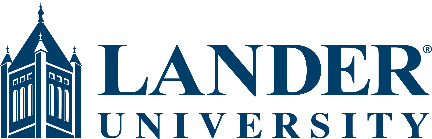 Carnell Learning Center, LC900 | CPO Box 6001320 Stanley Ave, Greenwood, SC 29649Office: (864) 388-9900 | Fax: (864) 388-9901Mobile: (555) 941-0001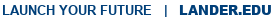 jsmith99@lander.edu | Career Services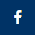 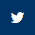 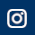 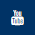 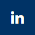 Minimalist signature blockFirstname Lastname, Title
Lander University | Department | 864-388-XXXX | lander.edu 